REGULAMINXX wojewódzkiego konkursu 
na fotografię  pod tytułem „Nie daj szansy AIDS”Poznań  2022r.Postanowienia ogólne:Przedmiotem konkursu pod tytułem „Nie daj szansy AIDS”  jest  samodzielne wykonanie fotografii na temat profilaktyki HIV/AIDS i innych chorób przenoszonych drogą płciową. Organizator konkursu:Wojewódzka Stacja Sanitarno-Epidemiologiczna w Poznaniu, Oddział Higieny Dzieci, Młodzieży i Promocji Zdrowia, przy współpracy powiatowych stacji sanitarno-epidemiologicznych województwa wielkopolskiego.Partnerzy:Wielkopolski Urząd Wojewódzki w Poznaniu,Urząd Marszałkowski Województwa Wielkopolskiego,Kuratorium Oświaty w Poznaniu Starostwo Powiatowe w Kościanie.Zasięg i warunki uczestnictwa w konkursie: Konkurs skierowany jest do uczniów szkół ponadpodstawowych województwa wielkopolskiego.Autorem pracy może być tylko jedna osoba.Udział w konkursie jest dobrowolny.Ramy czasowe konkursu: 24.10.2022r. - 20.12.2022r.Etap szkolny: 24.10.2022r. - 15.11.2022r.Etap powiatowy: 16.11.2022r. - 22.11.2022r.Etap wojewódzki: 23.11.2022r. - 20.12.2022r.Posiedzenie wojewódzkiej komisji konkursowej – do 28.11.2022r.Ogłoszenie wyników i prezentacja prac laureatów na profilu Facebook oraz stronie internetowej WSSE w Poznaniu nastąpi w dniu 01.12.2022r.Nagrody rzeczowe zostaną przesłane pocztą na adres szkoły, do której uczęszcza laureat lub osoba wyróżniona do dnia 20.12.2022r.Zadanie dla uczestników konkursu 1.  Wykonanie fotografii na temat profilaktyki HIV/AIDS,  która:-	wskazuje na bezpieczne zachowania chroniące przed zakażeniem HIV i innymi chorobami przenoszonymi drogą płciową,-	zachęca do wykonania testu na HIV po każdej sytuacji  ryzykownej.Pracę konkursową należy wykonać w formie elektronicznej, w wersji czarno-białej lub kolorowej, wersję ostateczną należy zapisać w formacie graficznym JPG. lub PMG.Organizator konkursu dopuszcza komputerową obróbkę pracy konkursowej w dowolnym programie graficznym oraz uzupełnienie jej o elementy graficzne.Fotografię można wykonać za pomocą dowolnego sprzętu do utrwalania (rejestracji) obrazów. Do pracy konkursowej należy dołączyć (w treści maila lub w osobnym dokumencie): imię 
i nazwisko autora, klasa, adres i numer telefonu szkoły, imię i nazwisko koordynatora szkolnego. Podpisany załącznik nr 1 lub 2 (w zależności od wieku uczestników) 
należy przekazać szkolnemu koordynatorowi. Pracę wraz z załącznikami należy przedstawić koordynatorowi szkolnemu do weryfikacji merytorycznej i formalnej.Praca konkursowa nie może wzbudzać agresji i nietolerancji wobec osób żyjących 
z HIV oraz przekraczać norm społecznych - nie może zawierać treści wulgarnych, obrażających inne osoby.Do konkursu mogą być zgłaszane wyłącznie samodzielne prace nienaruszające praw osób trzecich (w szczególności autorskich praw osobistych i majątkowych osób trzecich), nigdzie poprzednio niepublikowane, do których uczestnicy konkursu posiadają wyłączne 
i nieograniczone prawa. Prace zgłoszone w ramach konkursu nie mogą stanowić reklamy produktów lub ich producentów, zawierać nazw i logotypów firm oraz ich produktów.Jeżeli praca konkursowa przedstawia wizerunek osoby, autor jest zobowiązany uzyskać zgodę tej osoby na wykorzystywanie wizerunku. Zgoda ta powinna być świadoma i wyraźna, może być w formie ustnej (prawo nie wymaga, aby zgoda miała formę pisemną).Źródłem rzetelnych informacji na temat HIV/AIDS jest  Krajowe Centrum ds. AIDS  (www. aids.gov.pl). Zadanie dla szkolnego koordynatora:Spośród grona pedagogicznego danej szkoły należy wytypować szkolnego koordynatora konkursu.Koordynator szkolny udziela uczestnikom pomocy merytorycznej i weryfikuje zgodność pracy z regulaminem oraz poprawność załączników przed wysłaniem do organizatora konkursu.Koordynator szkolny wysyła prace konkursowe tylko w wersji elektronicznej oraz oryginały załączników nr 1 lub 2 (w zależności od wieku uczestników) pocztą tradycyjną do odpowiedniej terenowo powiatowej stacji sanitarno-epidemiologicznej do dnia 15.11.2022r. Prace konkursowe należy wysyłać pojedynczo (w osobnym mailu), opisane imieniem 
i nazwiskiem uczestnika w nazwie pliku.Zasady oceny oraz skład komisji konkursowej:Zasady oceny:zgodność z regulaminem,poprawność merytoryczna,czytelność przekazu,pomysłowość i kreatywność w sposobie interpretacji tematu. Skład komisji konkursowej:w skład komisji konkursowej wchodzą minimum 3 osoby,komisja konkursowa powoływana jest przez osoby odpowiedzialne za przeprowadzenie konkursu na poszczególnych etapach.Przebieg konkursu i sposób nagradzania:Konkurs składa się z trzech etapów: szkolnego, powiatowego, wojewódzkiego.1. Etap szkolny - uczniowie zgłaszają się samodzielnie, liczba prac wysłanych przez szkolnego     koordynatora z danej szkoły jest nieograniczona, bez nagród rzeczowych fundowanych przez organizatora.     2.  Etap powiatowy – spośród nadesłanych prac powiatowa komisja konkursowa powołana przez pracownika ds. oświaty zdrowotnej i promocji zdrowia powiatowej stacji sanitarno – epidemiologicznej wybiera  I, II i III miejsce, fundatorami nagród są powiatowe stacje sanitarno–epidemiologiczne województwa wielkopolskiego i ich partnerzy.3. Etap wojewódzki - spośród laureatów I miejsca z powiatów wojewódzka komisja konkursowa wybiera I, II i III miejsce i trzy równorzędne wyróżnienia, fundatorami nagród są: Wojewódzka Stacja Sanitarno – Epidemiologiczna w Poznaniu, Wielkopolski Urząd Wojewódzki w Poznaniu, Urząd Marszałkowski Województwa Wielkopolskiego, Kuratorium Oświaty  w Poznaniu.Rodzaj nagród - nagrody rzeczowe.Prawo autorskie i inne prawa1.	Uczestnicy nieodpłatnie przenoszą na Organizatora autorskie prawa majątkowe do pracy konkursowej, a także prawa zależne, w tym prawo do opracowania  pracy konkursowej  poprzez  jego adaptację lub przerobienie, połączenie go z innym pracami, a Organizator konkursu oświadcza, iż przyjmuje autorskie prawa majątkowe do pracy konkursowej.2. Autorskie prawa majątkowe do pracy konkursowej wraz z prawami  zależnymi, przechodzą na  Organizatora w momencie przekazania pracy konkursowej i dają Organizatorowi prawo do nieograniczonego w czasie wykorzystania i rozporządzania pracą konkursową, w tym zezwolenie na rozporządzenie i korzystanie z opracowania pracy konkursowej w kraju i za granicą bez ponoszenia przez Organizatora dodatkowych opłat. Organizator nabywa autorskie prawa majątkowe i zależne na następujących polach eksploatacji:a) wytwarzanie nieograniczonej liczby egzemplarzy pracy konkursowej z zastosowaniem technik poligraficznych, reprograficznych, informatycznych, fotograficznych, cyfrowych, na nośnikach optoelektrycznych, zapisu magnetycznego, audiowizualnych lub multimedialnych,b) wprowadzanie do obrotu oryginałów lub egzemplarzy pracy konkursowej, najem lub użyczenie oryginału albo egzemplarzy, na których utrwalono pracę konkursową bez ograniczeń przedmiotowych, terytorialnych i czasowych, bez względu na przeznaczenie,c) wprowadzenie do pamięci komputera i systemów operacyjnych; rozpowszechnianie w sieciach informatycznych lub teleinformatycznych, w tym w Internecie (m.in. na portalach społecznościowych typu Facebook, YouTube, Twitter) w taki sposób, aby dostęp do pracy konkursowej przez osoby trzecie był możliwy w wybranym przez nie miejscu i czasie,d)  publiczne wykonanie, wystawienie, wyświetlenie, odtworzenie, nadawanie,e)  wykorzystywanie w celach informacyjnych, promocji i reklamy.Postanowienia końcowe:Przekazanie pracy konkursowej jest równoznaczne z przyjęciem warunków konkursu przez  autorów. Uczestnicy, którzy nie dostarczą oryginałów załącznika nr 1 lub nr 2 zostaną wykluczeni 
z  konkursu. Niniejszy regulamin jest jedynym dokumentem określającym zasady konkursu. W sytuacjach nieobjętych regulaminem oraz w sytuacjach spornych rozstrzygają organizatorzy. Uczestnicy, którzy naruszą regulamin konkursu, jak również obowiązujące w Polsce przepisyprawa powszechnego oraz ogólnie przyjęte normy społeczne i obyczajowe, zostaną wykluczeni z konkursu. Organizator:zastrzega sobie możliwość zmian w regulaminie, zastrzega sobie prawo do unieważnienia konkursu, zastrzega sobie prawo do innego, niż wskazanego wyżej, podziału nagród 
i wyróżnień,zastrzega sobie prawo do odrzucenia pracy naruszającej postanowienia niniejszego regulaminu,nie zwraca kosztów poniesionych w związku z uczestnictwem w konkursie,nie ponosi odpowiedzialności za podanie nieprawdziwych danych przez uczestników konkursu.Udział w konkursie jest równoznaczny z wyrażeniem zgody przez osoby biorące w nim udział na przetwarzanie przez organizatora ich danych na potrzeby konkursu, 
w szczególności na podanie imion i nazwisk, zgodnie z rozporządzeniem Parlamentu Europejskiego i Rady (UE) 2016/679 z dnia 27 kwietnia 2016r. w sprawie ochrony osób fizycznych w związku z przetwarzaniem danych osobowych i w sprawie swobodnego przepływu takich danych oraz uchylenia dyrektywy 95/46/WE  (Dz. U. UE. L 2016 Nr 119, str. 1).Integralną częścią regulaminu jest:załącznik nr 1 – Zgoda przedstawiciela ustawowego niepełnoletniego uczestnika konkursu na udział w konkursie i klauzula informacyjna o przetwarzaniu danych osobowych. załącznik nr 2 - Oświadczenie pełnoletniego uczestnika konkursu i klauzula informacyjna o przetwarzaniu danych osobowych. Patronat honorowy:Patronat honorowy:Patronat honorowy: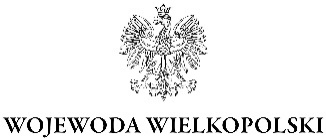 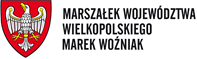 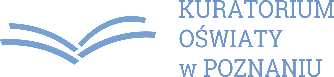 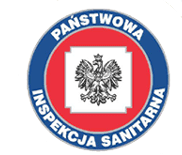 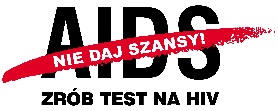 